Worldview: An IntroductionWhat is a Worldview?Definitions:“A worldview is simply the total of our beliefs about the world, the ‘big picture’ that directs our daily decisions and actions.”-Chuck Colson & Nancy Pearcey, How Now Shall We Live? “A habituated way of seeing and doing.” -Paul ShockleyCore beliefs which determine how we liveEveryone has one. No exceptions.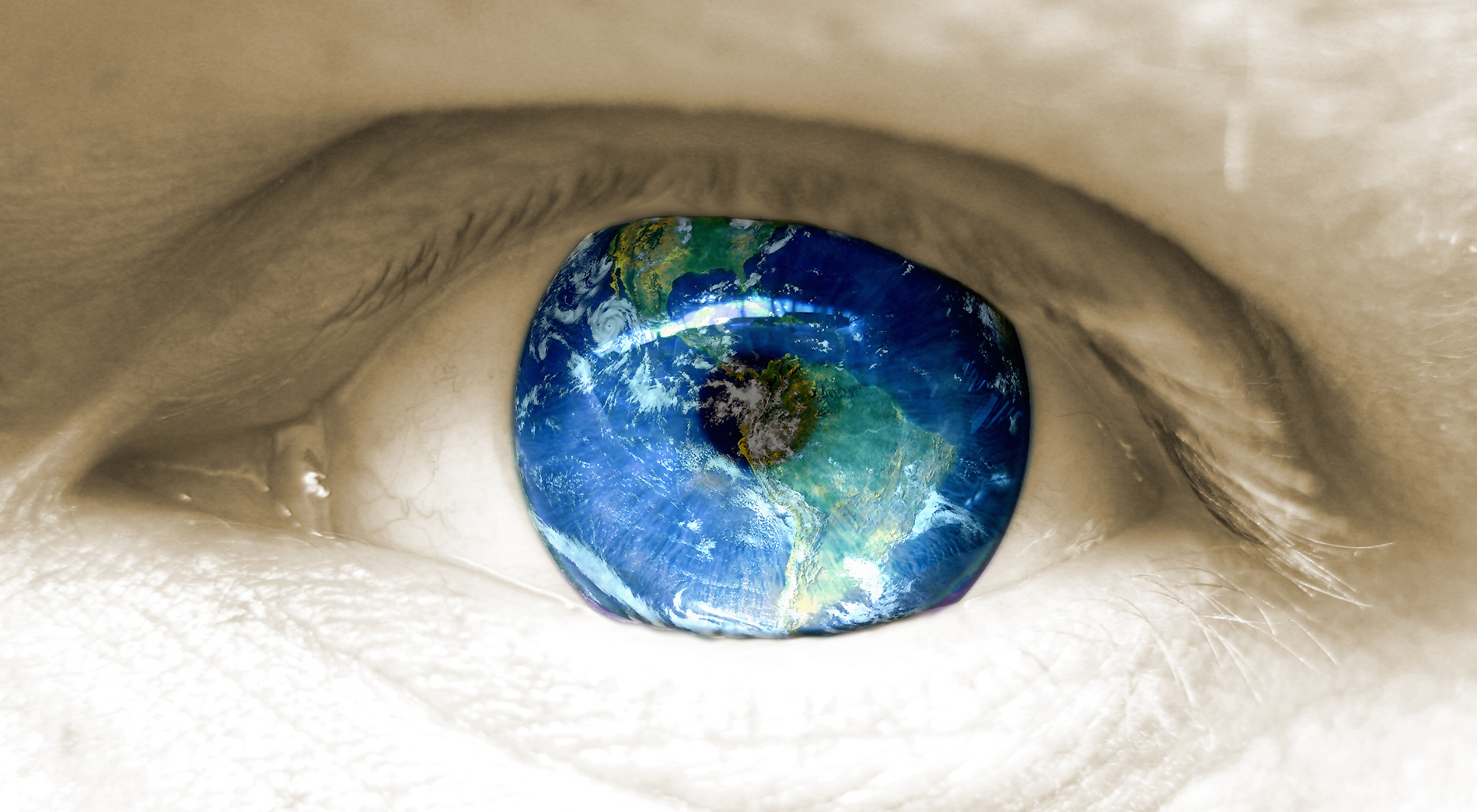 A Person’s worldview tells you:What they truly believeHow they live on a daily basisWhat sort of pains they’ve had in lifeWhere you should start in your apologeticsHow are worldviews formed? ________________________________________________________________________________________________________________________________________________________________________________________________The 7 Components of any Worldview:View of GodView of TruthView of RealityView of KnowledgeView of EthicsView of HumanityView of EvilWhat Are The Common Worldiviews?NaturalisticPostmodernPantheisticPolytheisticMonotheisticBiblicalNaturalistic :Postmodern:Why study it/How to use it?Reasons to Study Worldviews:It answers ethical/moral questionsWhat should I believe about this issue?How should I respond to this event?It answers philosophic questionsWhat is truth and reality?How do different people answer the big questions of life?It answers practical questionsWhat will I do next because of my worldview?How will so-and-so act because of his worldview?Questions for Determining Someone’s Worldview:“Where do you think we came from?” “What are we humans?”“What do you think happens when we die?” “What has gone wrong with this world?” “Can you believe the evil stuff happening?”“What do you think we should do to fix this world?”What’s my Worldview:Questions to ask yourself about your worldview:What is real?What are the nature and limits of knowledge?What is good? How do I live a good life?What is a “good person”?How does one become a “good person”?What do I believe about the 7 components of a worldview?My worldview:View of GodView of ManView of TruthView of ValuesATHEISM: There is no GodAGNOSTICISM: There’s not enough evidence to say there is a GodSECULAR EXISTENTIALISM: God does not exist so humanity must learn to live without Him.Chance product of evolutionEntirely material “Biological Machine”“Meat sacks”There is no afterlifeThere is no such thing as “sin”Truth is determined by:“Science”Knowledge gained by the five sensesNo objective Prescriptive valuesMorals are individual preference or products of societyConscience is a product of evolution.View of GodView of ManView of TruthView of ValuesNEW AGE SPIRITUALISM:God is all of us.NON-THEISM:I believe there’s a God… but I don’t really at the same time. Humans are pawns in cultural realityThey are products of their cultureCould be a product of evolutionTruth is what you want it to beThere are no universaltruths.Truth is what you personally hold as meaningfulNo moral objectivesAnti- AuthoritarianValues are social constructs and mental organizers with no sourceTolerance is a prized virtueView of GodView of ManView of TruthView of ValuesView of RealityKnowledgeEvil